 Labor Markets in New Mexico’s Career and Technical Education Region CTable of ContentsIntroduction and Approach	4Introduction	4The Strengthening Career and Technical Education for the 21st Century Act	4Approach	4The Region	5Summary and Key Findings	62020 Research and Outcomes	6Demographics	7The Employers	7Employment Projections	7The Talent Development Ecosystem	7The People	8Population	8Race and Ethnicity	9Age	10Educational Attainment	10The Employers	11Overview	11Detailed Industries by County	13Job Postings Analysis	17Occupational Employment	20Employment Projections	21The Talent Development Ecosystem	22Workforce Equilibrium	22Table of TablesTable 1: Population by County, 2010-2019	8Table 2: Population, by Race and Ethnicity	9Table 3: Population, by Age	10Table 4: Population by Educational Attainment	10Table 5: Components of Top Industry Sectors	12Table 6: Employment by Industry, Colfax County, 2020	13Table 7: Employment by Industry, Guadalupe County, 2020	14Table 8: Employment by Industry, Harding County, 2020	14Table 9: Employment by Industry, Mora County, 2020	14Table 10: Employment by Industry, Quay County, 2020	15Table 11: Employment by Industry, San Miguel County, 2020	15Table 12: Employment by Industry, Union County, 2020	16Table 13: Employers with Job Postings, April 9, 2021	19Table 14: Occupation Employment, 2010-2020	20Table 15: Projected Change, Occupations, 2018-2028	21Table 16: Program Completions, 2010-2019	23Table 17: Program Awards and Openings in Related Occupations, 20 Largest Programs	25Table 18: Program Awards and Openings in Related Occupations, Largest Equilibrium Deficit	26Introduction and ApproachIntroductionCareer Technical Education (CTE) provides students of all ages with the academic and technical skills necessary to succeed in future careers and to become lifelong learners. In total, about 12.5 million high school and college students are enrolled in CTE across the nation. Funded by the Carl D. Perkins Career and Technical Education Act (Perkins), CTE prepares these learners for the world of work by introducing them to workplace competencies and makes academic content accessible to students by providing hands-on experiences in various industry sectors. 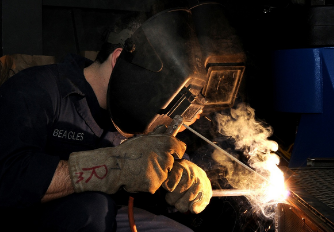 More than 68,000 New Mexico high school students are enrolled in CTE programs, and more than 13,000 postsecondary credentials were earned by New Mexico CTE students last yar. CTE Concentrators graduate high school at a rate more than 19 percentage points higher than the general student body. More than half of the state’s community college students are enrolled in CTE programs, with more than 52,000 participating in CTE programs.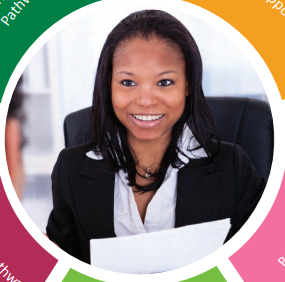 The Strengthening Career and Technical Education for the 21st Century ActFederal legislation requires a Comprehensive Local Needs Assessment for proposed CTE programs, and the New Mexico Public Education Department originally commissioned this initiative to provide parameters and guidance to CTE program applicants. Our intention is to provide intelligence on regional labor markets and economic trends to inform CTE strategies that make high-quality career opportunities more available to the students we serve. ApproachThis report leverages data from the New Mexico Department of Workforce Solutions, the United States Census Bureau, the United States Bureau of Economic Analysis, the National Center for Education statistics and Economic Modelling Specialists International to create practical perspectives on the region’s labor markets and the career opportunities available to its students.The Region Region C comprises a number of school districts and charter schools:Cimarron PublicClayton MunicipalDes Moines MunicipalHouse MunicipalLas Vegas CityLogan MunicipalMaxwell MunicipalMora IndependentMosquero MunicipalPecos IndependentRatonRoy MunicipalSan Jon MunicipalSanta RosaSpringerTucumcariVaughnWagon MoundWest Las VegasRegional Education Cooperatives (REC) exist to provide educational services to students, staff, and families of the member districts and communities. REC’s provide ancillary support and technical assistance in implementing federal and state statutes and regulations; professional development; and support for members in meeting the Public Education Department's requirements. The region is served by Regional Education Cooperatives #3 and #4.Three postsecondary institutions serve the area: New Mexico Highlands University, Mesalands Community College and Luna Community College. The districts lie primarily in Colfax, Union, Quay, Mora, Harding, San Miguel and Guadalupe Counties, all of which are within either the Northern or Eastern Workforce Regions.Summary and Key Findings2020 Research and OutcomesIn 2020 the New Mexico Public Education Department’s research supported a series of community summits, in which priorities for the distribution of Perkins funding were established by civic, economic development and business leaders for each region. The Region C CLNA Council established this vision statement:Career and Technical Education in Region C provides students and families focused exposure to career options and opportunities:Responsive to the needs of the regionGenerates credentials and training valued by employers in our target industryIs broadly accessible to all in the regionThe Council further established priority status for these programs of study:Agriculture, Food, and Natural resources, to include:Agriculture:Agriculture TechPrecision AgricultureEnergy: Non-destructive testingIntegrated control systemsSkilled construction trades:Design (Architecture)The Council further noted that entrepreneurship preparation should be a component of all CTE programs. Notes on the outcomes of the summit can be viewed at https://nmcteclna.comThe 2020 regional profile identified the six largest industries and the nine largest individual employers in the region. The largest industries in the region include:  Government Health Care and Social Assistance Accommodation and Food Service Retail Trade Other Services (except Public Administration)Construction Finance and InsuranceOne of the unique characteristics of this region is the concentration of the Utilities industry and the services that support it. For example, workers in this region are concentrated in the Solar Electric Power Generation industry at a rate more than 17 times the national average. According to the New Mexico Department of Workforce Solutions, there are nine organizations in the region who employ more than 250 workers.Las Vegas City Public SchoolsLuna Community CollegeWalmart SupercenterAlta Vista Regional HospitalNew Mexico Motor Transportation DivisionAngel Fire ResortDemographicsAs noted in the 2020 report, the region continues to decline in age. Declines have been noted in every county in the region. The only segment of the region’s population to experience growth is those 65 years and older at a rate of 28.7%.  The most pronounced decline is among those between ages 40-49.More than 58% of the population in the region that is 25 years or older has either a high school diploma and no college experience or some college experience and no degree.  The percentage who hold a bachelor’s degree or higher (10.9%) is significantly lower than the national average of 32.1%. Since last year’s report, the percentage with a bachelor’s degree or higher has dropped from 10.9% to 10.3%, while those without a high school diploma is up slightly from 23.4% to 25.5%.The EmployersThe public sector is far and away the largest employer in the region. Specifically, local government and education provide the largest numbers of jobs. Health care is also particularly large and demand for certain components of the sector continue to be driven by shifting demographics. Outpatient treatment centers industries employ the regional workforce at a rate nearly seven times more than double the national average.Employment ProjectionsSeveral of the occupations expected to grow the most in coming years are found in the Health Care Support family, including Registered Nurses, Medical Assistants, and Home Health Aides.The Talent Development EcosystemFinally, the report evaluated the regional talent development ecosystem by aligning emerging talent supply from postsecondary institutions to the projected demand for occupations related to each program. The largest deficits, or differences between emerging supply and projected demand were found in occupational programs, including Clinical and Medical Social Work, Electromechanical and Instrumentation and Maintenance Technologies/Technicians, and Business Administration and Management, General.The PeoplePopulationThere are 1,601 students enrolled in grades 9-12 across the region’s 13 school districts. Trends in the region’s population will have an obvious effect on that enrollment and warrants regular analysis. CTE Region C has seen negative population trends over recent years, with none of the region’s counties experiencing net positive growth since 2010. Combined, the region’s population has decreased a striking 7.9% since that time, including an 11.9% decline in Colfax County.Table 1: Population by County, 2010-2019Race and EthnicityTable 2: Population, by Race and EthnicityAgeIt is notable that the population of the region is both decreasing and aging. All age bands have declined in recent years, with the exception of those 65 years and older, which has increased at a rate of more than 28% since 2010. Table 3: Population, by AgeUnited States Census Bureau, American Community SurveyEducational AttainmentTable 4: Population by Educational Attainment58% of the population in the region has either a high school diploma and no college experience or some college experience and no degree. The percentage who hold a bachelor’s degree or higher (18.5%) is significantly lower than the national average of 33.1%.The EmployersOverviewThe 2020 analysis included data on the largest industries in the region, with particular attention paid to the unique concentration of each industry compared to the national rate of employment in that industry. This approach provided an avenue by which to consider industries and occupations that may not have been the largest in a region, but that contributed to the character and aspirations of the community.To gain perspective on the businesses who employ workers in Region C, we look at data from the New Mexico Department of Workforce Solutions, in particular the Quarterly Census of Employment and Wages. Data from that instrument are organized according to the North American Industry Classification System (NAICS), in which businesses are categorized by their primary lines of business into general industry sectors, then subdivided into more granular industry definitions. For this report, we look first at the general industry sectors, then at the detailed industries they include. An Employment Location Quotient is an indexed value that illustrates the concentration of an industry in a particular location. An LQ of 1.0 indicates that employment in the target industry is exactly equal to the national average. An LQ of 2.0, then would indicate that employment in the target industry is double the national average.Table 5: Components of Top Industry SectorsDetailed Industries by CountyIt is also instructive to look at detailed industries in each of the counties that make up this CTE Region. In our quest to prioritize industries and occupations, one of the most valuable pieces of intelligence we can utilize is industry employment data.Table 6: Employment by Industry, Colfax County, 2020Table 7: Employment by Industry, Guadalupe County, 2020Table 8: Employment by Industry, Harding County, 2020Table 9: Employment by Industry, Mora County, 2020Table 10: Employment by Industry, Quay County, 2020Table 11: Employment by Industry, San Miguel County, 2020Table 12: Employment by Industry, Union County, 2020Job Postings AnalysisOn March 29, 2021, an analysis of all 1,531 job postings across Region G was conducted using the New Mexico Department of Workforce Solutions online system. The analysis provides a number of perspectives on the priorities of regional employers.By a wide margin, the most-requested skill of any kind was customer service.Cash Handling and Mathematical Skills were among the other skills deemed important.Among technical skills, Registered Nurse and Bookkeeping skills were among the catgories most often reported.Table 13: Employers with Job Postings, April 9, 2021Occupational EmploymentThe 2020 analysis used the New Mexico Department of Workforce Solutions 2016-2026 employment projections. Since that report, the 2018-2028 projections have been released, and this report mines those data for intelligence on the region’s high-growth occupations.Another instrument of the New Mexico Department of Workforce Solutions that provides valuable perspective on career opportunities in this region is the Occupational Employment Statistics Series. Employment and wages are estimated for more than 750 occupation categories, and to evaluate growth in demand for particular occupations, we return the occupations with the largest growth since 2010.Table 14: Occupation Employment, 2010-2020Employment ProjectionsMany factors go into an evaluation of a career’s potential, including demand and earning potential. The New Mexico Department of Workforce Solutions also projects changes in total employment for every occupation by 2028. The occupations that are projected to experience the largest growth and that pay wages above the region’s average are categorized here as high-quality careers, and detailed occupations are grouped into general “occupation families.” Table 15: Projected Change, Occupations, 2018-2028The Talent Development EcosystemThe 2020 analysis aligned the emerging talent supply with projected occupation-driven demand to evaluate workforce equilibrium for the region. It compared the number of awards from the region’s most popular college programs of study to the projected number of job openings in related occupations. This year’s analysis will leverage the most recent completions data from the National Center for Education Statistics to supplement the equilibrium analysis with perspective on trends in enrollment and completions in the region’s most critical programs of study.Data from the 2019-2020 academic year are aggregated from the region’s four degree-granting institutions:New Mexico Highlands UniversityMesalands Community CollegeLuna Community CollegeWorkforce EquilibriumFinally, we use a crosswalk from the United States Department of Education to estimate the balance between the region’s emerging supply of qualified talent and projected demand for workers with relevant skills. The difference between awards in a program and the aggregated number of openings in related occupations is quantified here as a “Workforce Equilibrium Value.”Ideally, the numbers representing emerging supply will be roughly equal to projected demand. Where an imbalance exists, there may be an opportunity to expand program offerings or to encourage students and jobseekers to consider careers in these fields. The educational system thus becomes a valuable factor in not only the success of individual students, but also in the economic success of the region.Table 16: Program Completions, 2010-2019Top Five Programs, by Completions, 2010-2019Table 17: Program Awards and Openings in Related Occupations, 20 Largest ProgramsTable 18: Program Awards and Openings in Related Occupations, Largest Equilibrium DeficitFor more information, contact Trevor Stokes at tstokes@careersthatwork.netNS4ED200 E BroadwayMaryville, TNNS4ed.comJoseph Goins, President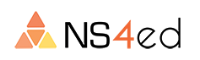 Year2010201120122013201420152016201720182019Colfax13,82713,76213,61413,48513,26412,99712,71612,52212,35312,168Union4,3884,4334,4604,4584,4134,3394,2924,2164,1754,133Quay9,0029,0008,9568,8908,8228,6988,5558,4478,3738,326Mora4,9234,8784,8304,7884,7224,6604,5984,6054,5634,536Harding943673612687665565565546459441San Miguel29,23129,30029,22529,09328,99928,66828,35028,20328,03427,738Guadalupe4,6984,6844,6554,6264,5944,5264,4694,4264,3824,353Race/Ethnicity2010 Population2019 PopulationChange% Change2019 % of TotalWhite, Non-Hispanic22,63318,700-3,933-17.4%30.3%White, Hispanic27,13126,281-850-3.1%42.6%American Indian, Hispanic785390-395-50.3%0.6%Black, Non-Hispanic47556016226%1.29%Other, Hispanic14,02213,512-510-3.6%21.9%Other2,5312,252-279-11.0%3.7%Age Cohort2010 Population2019 PopulationChange% Change2019 % of CohortUnder 107,5956,605-990-13.0%10.7%10-199,8386,646-3,192-32.4%10.8%20-297,1487,068-80-1.1%11.5%30-397,2637,125-138-1.9%11.5%40-499,4746,357-3,117-32.9%10.3%50-6415,83213,559-2,273-14.4%22.0%65 and over11,13914,3353,19628.7%23.2%Education LevelPopulationLess than 9th Grade5.4%9th Grade to 12th Grade10.1%High School Diploma32.3%Some College25.5%Associate’s Degree8.3%Bachelor’s Degree10.3%Graduate Degree or Higher8.2%United States Census Bureau, American Community SurveyUnited States Census Bureau, American Community SurveySector/Top Detailed Industries2020 JobsAverage WagesLocation QuotientGovernmentGovernmentGovernmentGovernmentElementary and Secondary Schools (Local Government)1,590$57,484 1.7Local Government, Excluding Education and Hospitals1,409$46,009 1.9Colleges, Universities, and Professional Schools (State Govt)1,028$51,424 3.0State Government, Excluding Education and Hospitals990$71,376 3.4Health Care and Social AssistanceHealth Care and Social AssistanceHealth Care and Social AssistanceHealth Care and Social AssistanceServices for the Elderly and Persons with Disabilities1,033$18,774 3.9General Medical and Surgical Hospitals522$69,498 0.9Home Health Care Services413$18,002 2.1Nursing Care Facilities (Skilled Nursing Facilities)220$39,884 1.1Offices of Physicians (except Mental Health Specialists)187$74,772 0.6Retail TradeRetail TradeRetail TradeRetail TradeGasoline Stations with Convenience Stores590$27,734 5.5Other Gasoline Stations301$29,160 24.0Supermarkets and Other Grocery (except Convenience) Stores249$26,500 0.8Hardware Stores103$31,879 5.2Pharmacies and Drug Stores98$38,856 1.1ConstructionConstructionConstructionConstructionElectrical Contractors and Other Wiring Installation Contractors91$47,996 0.7Highway, Street, and Bridge Construction90$58,387 2.0Plumbing, Heating, and Air-Conditioning Contractors83$46,778 0.6Residential Remodelers72$33,902 1.5New Single-Family Housing Construction68$36,651 1.4Sector/Top Detailed Industries2020 JobsAverage WagesLocation QuotientFinance and  InsuranceFinance and  InsuranceFinance and  InsuranceFinance and  InsuranceCommercial Banking274$60,3451.5Insurance Agencies and Brokerages83$56,4850.6Credit Unions47$45,3961.3Direct Title Insurance Carriers23$51,3122.7Consumer Lending20$40,7351.5Transportation and WarehousingTransportation and WarehousingTransportation and WarehousingTransportation and WarehousingTaxi Service74$19,37616.8Rail transportation61$111,1482.3Special Needs Transportation54$27,8745.7School and Employee Bus Transportation44$23,6801.8Motor Vehicle Towing37$38,8154.3Colfax2020 JobsAverage Wages/ EarningsLocation QuotientAge 45+Hotels (except Casino Hotels) and Motels415$31,608 9.642.1%Local Government, Excluding Education and Hospitals365$51,209 2.237.5%Elementary and Secondary Schools (Local Govt)298$57,239 1.456.0%State Government, Excluding Education and Hospitals282$77,972 4.243.6%Civic and Social Organizations254$21,787 25.220.6%Recreational and Vacation Camps201$44,374 208.247.2%Hospitals (State Government)189$81,650 16.241.6%Full-Service Restaurants182$16,618 1.328.7%Limited-Service Restaurants152$17,872 1.229.7%Gasoline Stations with Convenience Stores102$25,317 4.150.1%Guadalupe2020 JobsAverage Wages/ EarningsLocation QuotientAge 45+Elementary and Secondary Schools (Local Govt)178$51,0682.556.0%Hotels (except Casino Hotels) and Motels157$21,70410.944.6%Local Government, Excluding Education and Hospitals141$39,8172.540.9%Other Gasoline Stations125$31,233129.535.5%Facilities Support Services111$58,13070.049.4%Full-Service Restaurants108$13,7132.334.3%Gasoline Stations with Convenience Stores97$31,58911.737.8%General Medical and Surgical Hospitals67$57,5741.453.7%State Government, Excluding Education and Hospitals63$66,1472.854.0%Limited-Service Restaurants44$14,3421.067.7%Harding2020 JobsAverage Wages/ EarningsLocation QuotientAge 45+Elementary and Secondary Schools (Local Govt)64$52,819 8.4N/AAnimal Production22$33,835 77.2N/AIndustrial Gas Manufacturing19$59,821 949.3N/AMora2020 JobsAverage Wages/ EarningsLocation QuotientAge 45+Elementary and Secondary Schools (Local Govt)129$51,2533.9N/ALocal Government, Excluding Education and Hospitals84$41,5393.2N/AHome Health Care Services66$17,1209.4N/AServices for the Elderly and Persons with Disabilities46$18,9815.0N/AAll Other Outpatient Care Centers37$53,15342.3N/AState Government, Excluding Education and Hospitals28$56,6352.6N/AAnimal Production27$39,89622.1N/AFederal Government, Civilian, Excluding Postal Service25$82,1092.4N/AGasoline Stations with Convenience Stores22$38,1355.8N/AHardware Stores19$29,04826.1N/AQuay2020 JobsAverage Wages/ EarningsLocation QuotientAge 45+Elementary and Secondary Schools (Local Govt)249$62,362 2.056.0%Local Government, Excluding Education and Hospitals225$45,858 2.338.3%Limited-Service Restaurants171$13,877 2.324.5%Hotels (except Casino Hotels) and Motels161$19,185 6.342.3%General Medical and Surgical Hospitals138$87,457 1.747.7%Gasoline Stations with Convenience Stores125$29,174 8.632.7%Colleges, Universities, Professional Schools (State)122$53,214 3.641.3%State Government, Excluding Education and Hospitals108$69,456 2.747.3%Other Gasoline Stations107$28,739 63.034.0%Highway, Street, and Bridge Construction77$61,538 12.855.4%San Miguel2020 JobsAverage Wages/ EarningsLocation QuotientAge 45+Services for the Elderly and Persons with Disabilities798$16,599 7.546.2%Hospitals (State Government)704$60,924 33.241.6%Elementary and Secondary Schools (Local Govt)554$59,317 1.456.0%Colleges, Universities, Professional Schools (State Govt)509$81,516 4.938.3%Local Government, Excluding Education and Hospitals478$44,902 1.637.5%State Government, Excluding Education and Hospitals420$70,949 3.443.6%Home Health Care Services303$17,799 3.750.7%Limited-Service Restaurants261$15,688 1.119.1%Warehouse Clubs and Supercenters251$33,835 3.141.8%Full-Service Restaurants240$17,141 0.919.4%Union2020 JobsAverage Wages/ EarningsLocation QuotientAge 45+Elementary and Secondary Schools (Local Govt)119$58,182 1.956.0%Local Government, Excluding Education and Hospitals112$45,070 2.242.7%State Government, Excluding Education and Hospitals80$63,936 4.050.6%General Medical and Surgical Hospitals69$76,879 1.657.5%Hotels (except Casino Hotels) and Motels66$16,661 5.145.3%Gasoline Stations with Convenience Stores50$34,388 6.839.8%Commercial Banking47$73,005 3.871.0%Facilities Support Services46$51,826 32.766.2%Crop Harvesting, Primarily by Machine43$68,486 394.775.3%Gasoline Stations with Convenience Stores43$39,216 3.169.7%EmployerCountyJob PostingsChalk Mountain Services of Texas, LLCSan Miguel71Chalk Mountain Services of Texas, LLCMora65The GEO Group, Inc.Guadalupe64Angel Fire ResortColfax52Chalk Mountain Services of Texas, LLCQuay50ALTA VISTA REGIONAL HOSPITALSan Miguel40The State of New MexicoSan Miguel33Chalk Mountain Services of Texas, LLCGuadalupe33Presbyterian Healthcare ServicesQuay30Chalk Mountain Services of Texas, LLCUnion25Chalk Mountain Services of Texas, LLCMora20The GEO Group, Guadalupe County Correctional FacilityGuadalupe17Love's Travel Stops & Country Stores, Inc.Quay15Dollar Tree, Inc.Colfax11The State of New MexicoColfax11City of Las VegasSan Miguel11Chalk Mountain Services of Texas, LLCColfax10Wexford Health Sources, Inc.Colfax10Love's Travel Stops & Country Stores, Inc.Guadalupe10TravelCenters of America LLCGuadalupe10Genesis HealthCareUnion8Anders GroupColfax8Pilot CompanyGuadalupe8Description2010 Jobs2020 JobsChange% ChangeAnnual OpeningsMedian EarningsHome Health and Personal Care Aides1,1171,45934331%251$18,830Fast Food and Counter Workers34155921864%128$17,761Passenger Vehicle Drivers1292178767%40$21,137Psychiatric Aides219877369%16$29,653Tutors and Teachers and Instructors, All Other5813173127%21$50,364Project Management and Business Specialists711285780%15$68,447Cooks, Restaurant1542085435%35$21,618Secretaries and Administrative Assistants5345875310%80$29,919Farmworkers/Labor-Crop, Nursery, Greenhouse1301774837%35$19,429Customer Service Representatives1231684537%27$25,125Medical Secretaries/Administrative Assistants671074060%15$28,698Self-Enrichment Teachers164832208%8$31,861Recreation Workers921233133%23$20,767Environmental Scientists and Specialists123927228%7$113,935Kindergarten Teachers42662456%7$42,875Sales Representatives of Services153823149%7$37,828Cashiers935957222%179$20,443Dining Room/Cafe Attendants & Bar Helpers68892132%17$18,398Agricultural Equipment Operators163721134%7$30,396Light Truck Drivers861041821%15$26,364 Teaching Assistants, Postsecondary66841827%12$20,493 Workers-Farm, Ranch, Aquacultural Animals44611738%15$25,169 Nurse Practitioners163116100%4$110,934 Recreational Therapists37521542%6$18,130 High Quality Career2018 Jobs2028 JobsNew Jobs% ChangeAnnual OpeningsAverage EarningsHealth Care Practitioners and Technical OccupationsHealth Care Practitioners and Technical OccupationsHealth Care Practitioners and Technical OccupationsHealth Care Practitioners and Technical OccupationsHealth Care Practitioners and Technical OccupationsHealth Care Practitioners and Technical OccupationsHealth Care Practitioners and Technical OccupationsPsychiatrists20371680%3$81,715Recreational Therapists38511436%4$18,130Nurse Practitioners30411136%3$110,934Emergency Medical Technicians and Paramedics2331836%2$27,897Speech-Language Pathologists3035517%3$75,782Diagnostic Medical Sonographers1317429%1$68,698ConstructionConstructionConstructionConstructionConstructionConstructionConstructionConstruction Laborers1752032816%6$28,736Electricians38531437%9$46,613Operating Engineers/Equipment Operators7785710%3$37,482Helpers--Electricians1118760%9$24,607Supervisors-Construction Trades and Extraction889578%3$48,656Plumbers, Pipefitters, and Steamfitters313102%27$40,681Transportation and Material MovingTransportation and Material MovingTransportation and Material MovingTransportation and Material MovingTransportation and Material MovingTransportation and Material MovingTransportation and Material MovingLight Truck Drivers871324552%16$26,364Laborers & Freight, Stock, and Material Movers, Hand1341673425%23$26,375Heavy and Tractor-Trailer Truck Drivers180196169%22$38,123Cleaners of Vehicles and Equipment1522853%3$21,070Supervisors-Transportation and Material Moving3339721%4$48,153CIP CodeProgram Description2010201120122013201420152016201720182019Change% Change15.0499Electromechanical & Maintenance Techs0061652512323326244244300%51.3801Registered Nursing/Registered Nurse2822374242587387688759211%52.0201Gen Business Administration/Management1331491281611871791571741731865340%51.1503Clinical/Medical Social Work2162252582562542552632622712675124%11.1006Computer Support Specialist00101138492338194747370%13.1101Counselor Education/School Counseling 2526333850506260545833132%51.0899Allied Health and Medical Assisting Services0000000003131N/A26.0101Biology/Biological Sciences, General812151819332926343123288%24.0102General Studies09232534355618251919111%42.0101Psychology, General261717273617363756421662%46.0415Building Construction Technology00971714468151567%24.0101Liberal Arts and Sciences/Liberal Studies1117243318131117182211100%43.0104Criminal Justice/Safety Studies232831383733334826341148%13.1209Kindergarten/Preschool Education 182412111019131131281056%50.0602Cinematography and Film/Video Production014152217141681010N/A13.1210Early Childhood Education and Teaching0011887135399N/A51.1009Phlebotomy Technician/Phlebotomist00000014111088N/A13.0201Bilingual and Multilingual Education00000000077N/A13.1001Special Education and Teaching, General37324545364236524244719%11.0401Information Science/Studies00120262666N/ADescription2019 AwardsOpenings-Related Occupations2020 JobsEquilibrium ValueClinical/Medical Social Work26711123256Electromechanical/Instrumentation Technologies, Other24401244Business Administration and Management, General18640437146Registered Nursing/Registered Nurse872939858Counselor Education/School Counseling and Guidance Services5877451Computer Support Specialist4745543Special Education and Teaching, General44423752Psychology, General4211841Educational Leadership and Administration, General36910727Criminal Justice/Safety Studies3445130Curriculum and Instruction3221530Physical Education Teaching and Coaching3236397(4)Biology/Biological Sciences, General310431Allied Health and Medical Assisting Services, Other311715014Kindergarten/Preschool Education and Teaching281813310Liberal Arts and Sciences/Liberal Studies2248583(26)Computer and Information Sciences, General1968113General Studies190019Elementary Education and Teaching1721262(4)Building Construction Technology15121073Other Liberal Arts and Sciences, General Studies/Humanities130013Health Teacher Education1226340(14)English Language and Literature, General1265808(53)Cinematography and Film/Video Production100110Description2019 CompletionsOpenings-Related Occupations2020 JobsEquilibrium ValueHealth Services/Allied Health/Health Sciences, General53703,361(365)Cooking and Related Culinary Arts, General02932,061(293)Retailing and Retail Operations02741,819(274)Foods, Nutrition, and Wellness Studies, General02051,474(205)Home Health Aide/Home Attendant02041,459(204)Education, General11131,318(112)Food Service, Dining Room Management/Manager02391,277(239)Registered Nursing, Nursing Administration and Research0801,029(80)Women's Health Nurse/Nursing0791,013(79)Emergency Room/Trauma Nursing0791,012(79)Palliative Care Nursing0791,012(79)Geriatric Nurse/Nursing0791,012(79)Retail Management085996(85)Selling Skills and Sales Operations0128960(128)Food Preparation/Professional Cooking/Kitchen Assistant0165928(165)Earth Science Teacher Education074923(74)Institutional Food Workers0153854(153)Bilingual and Multilingual Education773833(66)Montessori Teacher Education076819(76)Waldorf/Steiner Teacher Education076819(76)English Language and Literature, General1265808(53)Law Enforcement Recordkeeping/Evidence Management062753(62)Maritime Law Enforcement062753(62)Law Enforcement Investigation and Interviewing061734(61)